Фестиваль ГРЭРВозрастная группа 5-6 летНоминация: солистВозрастная группа 7 летНоминация: солистВозрастная группа 8 летНоминация: солистНоминация: станковая композицияВозрастная группа 9 летНоминация: солистНоминация: учитель и ученикНоминация: ансамбльПрограмма Всероссийского конкурсадля детей дошкольного 
и младшего школьного возраста «Я музыкантом стать хочу, 
художником я быть мечтаю!»17 ноября 2021 годаг. Вологда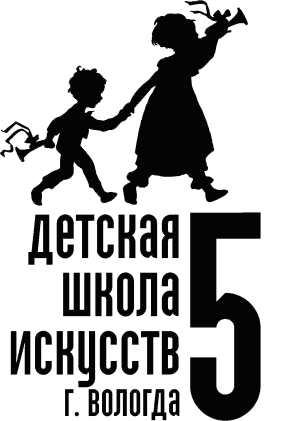 Студия эстрадного вокала «Motion kids»:
1.Юшкова Юлия
2.Бондаренко Александра
3.Коточигова Виталина
4.Дылевская Валерия
5.Рыбичева Варвара
6.Ковалёва СофияМАУДО «ДШИ №5» г.ВологдыИ.Конвенан «Поросёнок» Сивкова Александра АндреевнаЛауреат фестиваляВокальная студия «Зареченские соловушки»:
Аксенов Кирилл Бондаренко Мария Воробьева Александра Гуляева Мария, Ильина ВераМАУДО «ДШИ №5» г.Вологды1.А.Филиппенко, сл. Т.Волгиной «Лошадка»2.Б.Чайковский, сл. Д.Самойлова «Урок в мышиной школе»Студентова Маргарита Николаевна
концертмейстер Морозова Юлия НиколаевнаЛауреат фестиваляСтудия народного творчества «Хоровод»:1. Заозёров Андрей2. Серова Александра3. Белова Мария 4. Павловская Мария5. Троничев Макар6. Белов ИльяМАУДО «ДШИ №5» г.ВологдыШуточная песня. "Жил я у Пана" Записана в д. Валяницы Сойкинского с/с Кингисеппского    р-на Ленинградской обл. от Александровой Екатерины Андреевны,Заозерова Таисия Валерьевна
концертмейстер Левинская Марина АлександровнаЛауреат фестиваляГруппа раннего эстетического развития:Мальцева Катя Хромова Маша Гарбер Лев Гарбер Диана Спасская ЕсенияСпасский ЕгорМАУДО «ДШИ №5» г.Вологды4-5 летСл. Н. Кучинской. Муз. Ф. Лещинской. «Скачут, скачут две лошадки»
Котюжинская Ирина ЮрьевнаКонцертмейстер Михайлова Мария ЮрьевнаЛауреат фестиваляСоловьева Наталья4 года, блокфлейтаМБУ ДО "Великоустюгская ДШИ", Вологодская областьГРЭР1.Французская народная песня "В сиянии луны" 2.И.Шильцева "Марш игрушек" Шильцева Ирина ВасильевнаЛауреат 1 степениАксеновская Кристина5 лет, фортепианоМБУ ДО "Великоустюгская ДШИ", Вологодская областьГРЭР1.Берлин Пони Звездочка 2.Ляховицкая «Где ты, Лека? Колосова Наталья ВладимировнаЛауреат 3 степениЩепелина Марина5 лет, блокфлейтаМБУ ДО "Великоустюгская ДШИ", Вологодская областьПодг.класс1.А.Гретри "Песенка"2.И.Шильцева "Заяц-барабанщик"Шильцева Ирина ВасильевнаЛауреат 2 степениХаритонова Есения5 лет, академический вокалМБУ ДО "Великоустюгская ДШИ", Вологодская областьГРЭР1.В.Витлина, сл. П. Кагановой «Весёлый дождик»2.Муз и сл. Я. Жабко «Дождинки осени»Щепелина Татьяна НиколаевнаКонцертмейстер Колосова Наталья ВладимировнаЛауреат 1 степениБубнов Кирилл6 лет, фортепианоМБУ ДО «Великоустюгская ДШИ», Вологодская областьПодг.классЛ. Бетховен Сонатина G-dur, 1 часть Л. Шитте Этюд №16 соч. 108Третьякова Светлана АлександровнаЛауреат 1 степениТрофимюк Александра 6 лет, фортепианоМУДО «Детская школа искусств №3» г. ЯрославляПодг.класс1.Украинская народная песня «Ой ты дивчина»2.Л.Друшкевич « Полька»Баранникова Ирина ВсеволодовнаЛауреат 3 степениГаркушина Мария
7 лет, фортепианоМАУДО «ДШИ №5» г. Вологды2 класс1.И.Бах «Буррэ»2.В.Гиллок «Летняя полька»Шишмакова Ольга ВладимировнаЛауреат 2 степениЗайцева Екатерина 7 лет, фортепианоМБОУ ДО «Харовский центр дополнительного образования»Подг.класс1.Сперонтес «Менуэт» 2.Г.Галынин «Зайчик» Зайцева Светлана СергеевнаДипломантНорская Мария7 лет, фортепианоМБУ ДО г. Рыбинска «ДШИ №6»1 класс1.К. Лоншан-Друшкевичова «Маленькие негритята»2. А. Колтунова «Мишка обиделся»Норская Светлана Анатольевна  ДипломантЛевашова Анастасия 7 лет, скрипкаМУДО «ДШИ №3» г.Ярославля2 класс1.И.Дунаевский «Колыбельная» 2.Н.Бакланова «Хоровод» Дмитричева Ирина АлександровнаконцертмейстерИванова Елена АлександровнаЛауреат 3 степениЛепешкин Елисей 7 лет, скрипкаМУДО «ДШИ №3» г.Ярославля2 класс1.И.С.Бах «Песня» из «Крестьянской кантаты» 2. Г.Пантильон «Аллегретто»Дмитричева Ирина АлександровнаконцертмейстерИванова Елена АлександровнаЛауреат 2 степени Белоусова Варвара7 лет, флейтаМБУ ДО "Великоустюгская ДШИ", Вологодская область1 класс1. А.Алябьев "Соловей" 2. И.Шильцева "Кот танцует фокстрот"Шильцева Ирина ВасильевнаЛауреат 1 степени Бельцына Анастасия
7 лет, академический вокалМАУДО «ДШИ №5» г.Вологды
1 класс1.В.Витлин, сл. П.Кагановой «Веселый дождик»2.А.Филиппенко, сл. Т.Волгиной «Веселый музыкант»Студентова Маргарита Николаевна
концертмейстер Кузнецова Анастасия ЛьвовнаЛауреат 3 степени Сябрюк Иван8 лет, фортепианоМУДО «Детская школа искусств №3» г. Ярославля2 класс1.И.С.Бах «Менуэт ре минор»,2.В.Коровицын « Емеля на печке едет»Баранникова Ирина ВсеволодовнаЛауреат 2 степениКабанцова Александра
8 лет, фортепианоМАУДО «ДШИ №5» г. Вологды 2 класс1.К.Гурлитт «Пьеса», ор.141 №9
2.В.Гаврилин «Лисичка поранила лапу»Кузнецова Анастасия ЛьвовнаЛауреат 1 степениЛуковкина Мария8 лет, фортепианоМУДО «Детская школа искусств №3» г. Ярославля2 класс1.П.Чайковский «Болезнь куклы»,2.И.Кореневская « Дождик»Баранникова Ирина ВсеволодовнаЛауреат 3 степени Лешукова Екатерина8 лет, фортепианоМБУ ДО «Кадуйская школа искусств»Вологодская область3 класс1.К.Черни – Гермер Этюд № 452.И.Парфенов «Бармалей»Смирнова Ариадна МихайловнаЛауреат 2 степениГаранина София8 лет, блокфлейтаМБОУ ДО «ДШИ» г. КрасавиноВологодская область1 класс1.Г.Пёрселл «Ария» 2.В.Шаинский «Голубой вагон» Быкасова Анастасия ВикторовнаконцертмейстерКузнецова Галина НиколаевнаЛауреат 3 степениКизим Ксения 8 лет, академический вокалМБУ ДО «ДМШ №4» г.Вологды2 класс1.А.Гретри «Спор»2.Муз. Е.Рушанского, 
сл. В.Степанова  «Лесная колыбельная»Уханова Ирина ВладимировнаконцертмейстерГаничева Ольга АнатольевнаЛауреат 2 степениКорытовкина Алина
8 лет, академический вокалМАУДО «ДШИ №5» г. Вологды 2 класс1.Л.Бетховен, сл. Г.Бюргера «Малиновка»
2. Муз.и сл. М.Мишаковой «Веселый зонтик в горошек»Студентова Маргарита Николаевна
концертмейстер Чугриева Марина ВалериевнаЛауреат 3 степениОвчинникова Елена
8 лет, академический вокалМАУДО «ДШИ №5» г. Вологды 2 класс1.В.Герчик, сл.Я.Акима «Песенка друзей»2.Немецкая народная песня «Потанцуй со мной дружок», обр. В.Федорова, рус. текст Р.ДольниковойТерехова Татьяна НиколаевнаКонцертмейстер Чугриева Марина ВалериевнаЛауреат 2 степениСоколова Ульяна 8 лет, академический вокалМБУ ДО «ДМШ №4» г.Вологды2 класс1.Ц.Кюи «Мыльные пузырики»2.Муз. Е.Крылатова, ст. М.Пляцковского  «Упрямые утята»Уханова Ирина ВладимировнаконцертмейстерКозлова Ирина АльбертовнаЛауреат 2 степениАверина  Василина 8 лет, эстрадный вокалМБУ ДО "Великоустюгская ДШИ", Вологодская область, 2 класс1.А.Ольханский, Т.Нестеровой«Рыба-Солнце»
2.С.Савенков «Песня маленькой принцессы» Иванова Светлана АнатольевнаЛауреат 2 степениВаранкина Софья8 лет, эстрадный вокалМБУ ДО "Великоустюгская ДШИ", Вологодская область, 2 класс1.Е.Зарицкая, Слова: М.Пляцковский "Светлячок"2. А.Циплияускас, сл. Н.Шитова "Медвежонок"Иванова Светлана АнатольевнаДипломантАверина  Василина 8 летМБУ ДО «Великоустюгская ДХШ» им. Е. П. ШильниковскогоВологодская область2 класс«День города Великого Устюга», бумага, формат А3, гуашьЛяер Людмила ИвановнаЛауреат 2 степениВасина Анастасия 9 лет, фортепианоМУДО «Детская школа искусств №3» г. Ярославля2 класс1.С.Майкапар «Пастушок»,2.В.Коровицын « Вальс Золушки»Баранникова Ирина ВсеволодовнаЛауреат 3 степениБестаева Зоя9 лет, фортепианоМУДО «ДШИ  N3» г.Ярославля4 класс1.И.С.Бах « Двухголосная инвенция ля-минор»; 2.Н.Раков «Бабочки»Чагина Татьяна МихайловнаДипломант Зимина Мария9 лет, фортепианоМУДО ДШИ «Канцона»г. Ярославля, 3 класс1.Р. Шуман «Веселый крестьянин»2.С. Майкапар «Вальс»Юзова Татьяна СергеевнаЛауреат 3 степениКотов Антон9 лет, фортепианоМУДО «ДШИ N3»  г. Ярославля2 класс1.Ж.Рамо «Менуэт соль-минор»; 
2.Г.Свиридов «Парень с гармошкой».Чагина Татьяна МихайловнаДипломант Карачёва Ульяна9 лет, академический вокалМБУ ДО "Великоустюгская ДШИ", Вологодская область3 класс1.Г. Портнов, ст. Д.Хармса «Весёлый старичок»2.Р. Паулс, сл. И.Ласманиса «Сонная песенка» Никулина Наталья ВасильевнаКонцертмейстер Третьякова Светлана АлександровнаЛауреат 1 степениНиколаева Ксения
9 лет, академический вокалМАУДО «ДШИ №5» г.Вологды3 класс1.А.Тома, сл.К.Ушинского «Вечерняяя песня»2.В.Шаинский, сл. М.Пляцковского «Улыбка» из м/ф «Крошка Енот»Терехова Татьяна НиколаевнаКонцертмейстер Чугриева Марина ВалериевнаЛауреат 3 степениПашинский Егор9 лет, академический вокалМБУ ДО "Великоустюгская ДШИ", Вологодская область3 класс1.Французская народная песня«Жил-был кораблик», рус.текст А.Тверского, обр.В.Локтева2.Е.Птичкин, Сл. Г.Сапгира «Пиратская песня» Щепелина Татьяна НиколаевнаКонцертмейстер Колосова Наталья ВладимировнаЛауреат 2 степениРеунов Андрей
9 лет, академический вокалМАУДО «ДШИ №5» г.Вологды
3 класс1.Р.Шуман, сл. Г.Фаллерслебена, перевод Я.Родионова «Вечерняя звезда»2.Т.Тераевич, сл. В.Степанова «Веселится детвора»Терехова Надежда Николаевна
концертмейстер Кундина Ксения АндреевнаЛауреат 1 степени Серова Ульяна
9 лет, академический вокалМАУДО «ДШИ №5» г.Вологды3 класс1.Й.Гайдн, рус.текст П.Синявского «Если мы дружим с музыкой»2.Ю.Чичков, сл. К.Ибряева «Родная песенка»Терехова Татьяна НиколаевнаКонцертмейстер Чугриева Марина ВалериевнаЛауреат 3 степени Вепрёва Мария
9 лет, эстрадный вокалМБУ ДО «Великоустюгская ДШИ», Вологодская область
2 класс1.Л.Фадеева-Москалева «Королевство кошек»
2.В.Началов «Ах, школа»
Иванова Светлана АнатольевнаЛауреат 1 степениКирпичев Алексей9 лет, ксилофонМУДО «ДШИ №3» г.Ярославля2 класс 1.Л.Бетховен "Турецкий Марш", 2.Д.Кабалевский "Полька"Некрасов Юрий Вадимович Концертмейстер Петухова Анастасия ПавловнаЛауреат 2 степениСелезнева Изабелла 9 лет, ксилофонМУДО «ДШИ №3» г.Ярославля2 класс 1.Эшпай "Татарская народная песня", 2.Н.Бакланова "Марш"Некрасов Юрий Вадимович Концертмейстер Петухова Анастасия ПавловнаЛауреат 1 степениАпанасюк Тимур
9 лет, фортепианоМАУДО «ДШИ №5» г.Вологды
3 класс1.Ф.Шуберт «Два экосеза»2.М.Мусоргский «Гопак» из оперы «Сорочинская ярмарка»Кузнецова Анастасия ЛьвовнаЛауреат 3 степениЖерихина София
9 лет, фортепианоМАУДО «ДШИ №5» г.Вологды
3 класс1.Л.Бетховен «Немецкий танец, соль мажор»2.А.Смелков «Вальс» Шишмакова Ольга ВладимировнаЛауреат 1 степениУланова Анастасия
9 лет, фортепианоМАУДО «ДШИ №5» г.Вологды
3 класс1.Л.Бетховен «Немецкий танец, ре мажор»2.Ж.Металлиди «Горный лебедь»Шишмакова Ольга ВладимировнаЛауреат 2 степениКашина Ксения 9 лет, скрипкаМУДО «ДШИ №3» г.Ярославля3 класс1. Ж.Металлиди  «Колечко» 2. М.Мартин «Ча-ча-ча» Дмитричева Ирина АлександровнаконцертмейстерИванова Елена АлександровнаЛауреат 3 степениАнсамбль «Конфетти»Селезнева Изабелла
9 лет, ксилофон Селезнев Матвей 7 лет, бас-томСелезнев Захар 7 лет, тамбуринШелехов Артем 7 лет, перкуссияМУДО «ДШИ №3» г.Ярославля2 класс 1.А.Гедике "Заинька", 2.Русская народная песня "Уж как звали молодца"Некрасов Юрий Вадимович Концертмейстер Майорова София (преподаватель Денисевич Вера Григорьевна)Лауреат 2 степени